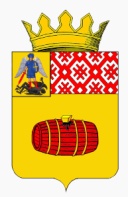 АДМИНИСТРАЦИЯ ВЕЛЬСКОГО МУНИЦИПАЛЬНОГО РАЙОНААРХАНГЕЛЬСКОЙ ОБЛАСТИПОСТАНОВЛЕНИЕот 24 мая 2021 года № 498г. Вельск Об утверждении типового Положения о порядке уведомления руководителей муниципальных учреждений, муниципальных унитарных предприятий Вельского муниципального района Архангельской области и сельских поселений, входящих в состав Вельского муниципального района Архангельской области, о фактах обращения в целях склонения работников муниципальных учреждений, муниципальных унитарных предприятий Вельского муниципального района Архангельской области и сельских поселений, входящих в состав Вельского муниципального района Архангельской области, к совершению коррупционных правонарушенийВ соответствии с п.п 8.2 части 3 статьи 7 областного закона от 26 ноября 2008 года № 626-31-ОЗ «О противодействии коррупции в Архангельской области», руководствуясь пунктом 38 части 1, частью 4 статьи 14, пунктом 33 части 1 статьи 15 Федерального закона от 6 октября 2003 № 131-ФЗ «Об общих принципах организации местного самоуправления в Российской Федерации» администрация Вельского муниципального района Архангельской областипостановляе т: 1. Утвердить прилагаемое Положение о порядке уведомления руководителей муниципальных учреждений, муниципальных унитарных предприятий Вельского муниципального района Архангельской области и сельских поселений, входящих в состав Вельского муниципального района Архангельской области, о фактах обращения в целях склонения работников муниципальных учреждений, муниципальных унитарных предприятий Вельского муниципального района Архангельской области и сельских поселений, входящих в состав Вельского муниципального района Архангельской области, к совершению коррупционных правонарушений.2. Руководителям муниципальных учреждений, муниципальных унитарных предприятий Вельского муниципального района Архангельской области и сельских поселений, входящих в состав Вельского муниципального района Архангельской области, руководствуясь указанным Положением, разработать и утвердить порядок уведомления представителя нанимателя о фактах обращения в целях склонения работников соответствующих муниципальных учреждений, муниципальных унитарных предприятий, к совершению коррупционных правонарушений.3. Руководителям органов администрации, обладающим статусом юридического лица, главам сельских поселений, входящих в состав Вельского муниципального района Архангельской области (при наличии подведомственных муниципальных учреждений и муниципальных унитарных  предприятий), довести настоящее постановление до сведения заинтересованных лиц.4. Настоящее постановление вступает в силу со дня его подписания и подлежит размещению на официальном сайте администрации Вельского муниципального района Архангельской области.Временно исполняющий обязанности главы Вельского муниципального района Архангельской области                                                               В. В. ЧерняевПриложение к постановлению администрации Вельского муниципального районаАрхангельской области            от 24.05.2021 № 498типовое Положениео порядке уведомления руководителей муниципальных учреждений, муниципальных унитарных предприятий Вельского муниципального района Архангельской области и сельских поселений, входящих в состав Вельского муниципального района Архангельской области, о фактах обращения в целях склонения работников муниципальных учреждений, муниципальных унитарных предприятий Вельского муниципального района Архангельской области и сельских поселений, входящих в состав Вельского муниципального района Архангельской области, к совершению коррупционных правонарушенийI. Общие положенияНастоящее Положение в соответствии с областным законом от 26 ноября 2008 года № 626-31-ОЗ «О противодействии коррупции в Архангельской области» определяет порядок уведомления руководителей муниципальных учреждений, муниципальных унитарных предприятий Вельского муниципального района Архангельской области и сельских поселений, входящих в состав Вельского муниципального района Архангельской области (далее – работодатель, муниципальные организации), о фактах обращения в целях склонения работников муниципальных организаций, к совершению коррупционных правонарушений, перечень сведений, содержащихся в уведомлениях, организацию проверок этих сведений и порядок регистрации уведомлений.2. Работники муниципальных организаций обязаны незамедлительно уведомлять работодателя обо всех случаях обращения к ним каких-либо лиц в целях склонения их к совершению коррупционных правонарушений.При нахождении работника муниципальной организации в командировке, отпуске, вне места работы по иным основаниям, установленным законодательством Российской Федерации, работник муниципальной организации обязан уведомить работодателя незамедлительно с момента прибытия к месту работы.3. Невыполнение работником муниципальной организации обязанности, предусмотренной пунктом 2 настоящего положения, является дисциплинарным проступком, влекущим ответственность в соответствии с законодательством Российской Федерации.4. Работник муниципальной организации, которому стало известно о факте обращения к иным работникам муниципальной организации, каких-либо лиц в целях склонения их к совершению коррупционных правонарушений, вправе уведомить об этом работодателя с соблюдением процедуры, определенной настоящим типовым положением.II. Процедура уведомления работником муниципальной организации работодателя5. Уведомление работодателя о фактах обращения в целях склонения работника муниципальной организации к совершению коррупционных правонарушений (далее - уведомление) подается или направляется по почте работником муниципальной организации на имя работодателя письменно в произвольной форме или по рекомендуемому образцу согласно приложению № 1 к настоящему положению не позднее рабочего дня, следующего за днем обращения к работнику муниципальной организации в целях склонения его к совершению коррупционных правонарушений.6. В уведомлении указываются следующие сведения:- фамилия, имя, отчество, должность, место жительства и номер телефона работника муниципальной организации, подавшего уведомление. Если уведомление подается работником муниципальной организации, указанным в пункте 4 настоящего положения, в уведомлении также указываются фамилия, имя, отчество и должность работника муниципальной организации, которого склоняют к совершению коррупционных правонарушений;- дата, время, место, способ и обстоятельства склонения работника муниципальной организации к совершению коррупционных правонарушений;- подробные сведения о коррупционных правонарушениях, к совершению которых склоняли работника муниципальной организации;- все известные сведения о лице, склоняющем (склонявшем) работника муниципальной организации к совершению коррупционных правонарушений.7. К уведомлению прилагаются все имеющиеся у работника муниципальной организации материалы, подтверждающие обстоятельства склонения работника муниципальной организации к совершению коррупционных правонарушений, а также иные документы, имеющие отношение к фактам, изложенным в уведомлении.III. Организация приема и регистрации уведомлений8. Организация приема и регистрации уведомлений осуществляется структурным подразделением или должностным лицом муниципальной организации, ответственным за противодействие коррупции (далее – ответственные лица).9. Уведомления подлежат обязательной регистрации в журнале регистрации уведомлений работодателя о фактах обращения в целях склонения работников муниципальной организации, к совершению коррупционных правонарушений (далее - журнал) согласно приложению № 2 к настоящему положению.Запрещается отражать в журнале сведения о частной жизни работника муниципальной организации, передавшего или направившего уведомление, сведения, составляющие его личную и семейную тайну, а также иную конфиденциальную информацию, охраняемую законом.Листы журнала прошиваются и нумеруются. Запись об их количестве заверяется на последней странице подписью работодателя.Журнал хранится в течение 3 лет с момента регистрации в нем последнего уведомления, после чего передается в архив.10. Ответственное лицо, принявшее уведомление, обязан заполнить талон-уведомление согласно приложению № 3 к настоящему положению.Талон-уведомление состоит из двух частей: корешка талона-уведомления и отрывной части талона-уведомления.После заполнения корешок талона-уведомления остается у ответственного лица, а отрывная часть талона-уведомления вручается под расписку работнику муниципальной организации, передавшему уведомление.В случае если уведомление поступило по почте, отрывная часть талона-уведомления направляется работнику муниципальной организации заказным письмом по указанному им адресу в течение трех рабочих дней со дня получения уведомления.11. Отказ в регистрации уведомления, а также невыдача отрывной части талона-уведомления не допускаются.IV. Организация проверки сведений,содержащихся в уведомлениях12. Ответственное лицо осуществляет проверку содержащихся в уведомлении сведений в течение 30 календарных дней со дня регистрации указанного уведомления.13. Получение, обработка, хранение, передача содержащихся в уведомлениях персональных данных работников муниципальной организации, в том числе их хранение на электронных носителях с защитой от несанкционированного доступа и копирования, при организации проверки осуществляются в соответствии с законодательством Российской Федерации в области персональных данных.14. Ответственными лицами проводится беседа с работником муниципальной организации, подавшим уведомление (указанным в уведомлении), получаются от работника муниципальной организации пояснения по сведениям, изложенным в уведомлении, и о результатах докладывается работодателю.15. При установлении в результате проверки обстоятельств, свидетельствующих о наличии признаков преступления или административного правонарушения, работодатель направляет копии уведомления и материалов проверки в органы прокуратуры Российской Федерации, органы внутренних дел Российской Федерации, органы федеральной службы безопасности Российской Федерации, иные государственные органы в соответствии с их компетенцией.16. Уведомление, письменное заключение по результатам проверки, информация, поступившая из прокуратуры Российской Федерации, органов внутренних дел Российской Федерации, органов федеральной службы безопасности Российской Федерации, иных государственных органов по результатам рассмотрения уведомления, приобщаются к личному делу работника._______________УВЕДОМЛЕНИЕо факте обращения в целях склонения работника муниципальной организации к совершению коррупционного правонарушенияСообщаю, что:1.____________________________________________________________                 (описание обстоятельств, при которых поступило обращение к работнику муниципальной организации каких-либо лиц в целях склонения его к совершению коррупционного правонарушения, дата, место, время, другие условия)2. ___________________________________________________________ (подробные сведения о коррупционном правонарушении,__________________________________________________________________ которое должен был бы совершить работник муниципальной организации по просьбе обратившихся лиц)3. ___________________________________________________________ (все известные сведения о физическом (юридическом) лице, склоняющем(склонявшем) к коррупционному правонарушению)4. ___________________________________________________________ (способ и обстоятельства склонения к коррупционным правонарушениям (подкуп, угроза, обман и т.д.),__________________________________________________________________а также информация об отказе (согласии) принять предложение лица о совершении коррупционных правонарушений)Приложение: __________________________________________________________________(перечень прилагаемых материалов)_________________________                               __________________________                              (подпись)                                                                                                        (расшифровка подписи)_________________________                                                       (дата)ЖУРНАЛрегистрации уведомлений руководителей муниципальных учреждений, муниципальных унитарных предприятий Вельского муниципального района Архангельской области и сельских поселений, входящих в состав Вельского муниципального района Архангельской области о фактах обращения в целях склонения работников муниципальных учреждений, муниципальных унитарных предприятий Вельского муниципального района Архангельской области и сельских поселений, входящих в состав Вельского муниципального района Архангельской области, к совершению коррупционных правонарушений_________________ ТАЛОН-УВЕДОМЛЕНИЕПРИЛОЖЕНИЕ № 1к положению о порядке уведомления руководителей муниципальных учреждений, муниципальных унитарных предприятий Вельского муниципального района Архангельской области и сельских поселений, входящих в состав Вельского муниципального района Архангельской области, о фактах обращения в целях склонения работников муниципальных учреждений, муниципальных унитарных предприятий Вельского муниципального района Архангельской области и сельских поселений, входящих в состав Вельского муниципального района Архангельской области, к совершению коррупционных правонарушенийРуководителю______________________________                                        наименование муниципальной организации____________________________________________(фамилия, имя. отчество лица, заполнившего уведомление)ПРИЛОЖЕНИЕ № 2к положению о порядке уведомления руководителей муниципальных учреждений, муниципальных унитарных предприятий Вельского муниципального района Архангельской области и сельских поселений, входящих в состав Вельского муниципального района Архангельской области, о фактах обращения в целях склонения работников муниципальных учреждений, муниципальных унитарных предприятий Вельского муниципального района Архангельской области и сельских поселений, входящих в состав Вельского муниципального района Архангельской области, к совершению коррупционных правонарушений№ п/пНомер и дата регистрации уведомления (указывается номер и дата талона-уведомления)Сведения о работнике муниципальной организации, передавшем или направившем уведомлениеСведения о работнике муниципальной организации, передавшем или направившем уведомлениеСведения о работнике муниципальной организации, передавшем или направившем уведомлениеСведения о работнике муниципальной организации, передавшем или направившем уведомлениеКраткое содержание уведомленияФамилия, инициалы, должность лица, принявшего уведомление№ п/пНомер и дата регистрации уведомления (указывается номер и дата талона-уведомления)Ф.И.О.документ, удостоверяющий личностьдолжностьномер телефонаКраткое содержание уведомленияФамилия, инициалы, должность лица, принявшего уведомлениеПРИЛОЖЕНИЕ № 3к положению о порядке уведомления руководителей муниципальных учреждений, муниципальных унитарных предприятий Вельского муниципального района Архангельской области и сельских поселений, входящих в состав Вельского муниципального района Архангельской области, о фактах обращения в целях склонения работников муниципальных учреждений, муниципальных унитарных предприятий Вельского муниципального района Архангельской области и сельских поселений, входящих в состав Вельского муниципального района Архангельской области, к совершению коррупционных правонарушенийКОРЕШОКталона-уведомления«___»________201__г. №__________Уведомление принято от_______________________________________________________________________(Ф.И.О. работника муниципальной организации)Краткое содержание уведомления______________________________________________________________________________________________________________________________________________________(подпись должностного лица, принявшего уведомление)«___»__________202__г.______________________________(подпись лица, получившего отрывную частьталона-уведомления)«___»__________202__г.ОТРЫВНАЯ ЧАСТЬталона-уведомления«___»_______201___г. №________Уведомление принято от ____________________________________________________________________(Ф.И.О. работника муниципальной организации)Краткое содержание уведомления________________________________________________________________________________________________________________________Уведомление принято:______________________________(Ф.И.О., должность лица, принявшего уведомление)______________________________(номер по журналу)«___»__________202__г.______________________________(подпись лица, принявшего уведомление)